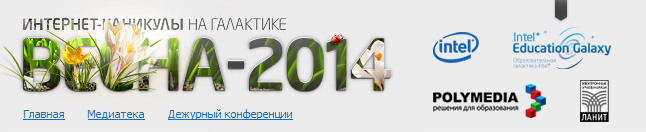 ИТОГОВАЯ РАБОТАпо результатам мастер-класса “Еще раз об оценивании: критерий как навигатор продуктивной деятельности обучающихся”Автор-участник тренинга: Карпук Мария АлександровнаПредмет, класс: англ.язык, 8 классТема: ментальная карта по теме “Современные виды развлечений, досуга” (УМК “Laser B1”)Краткое описание задания (что предстоит обучающимся выполнить):Средство (сервис) ИКТ, который используется для создания продукта:CacooТребования к продукту деятельности:Оценочный лист для педагога:Оценочный лист  обучающегося МОЙ НАВИГАТОРДорогие ребята, заканчиваем изучение седьмого раздела. А какие виды развлечений в современное время Вы считаете наиболее популярными? Какой вид досуговой деятельности импонирует Вам, более близок Вам ? Расскажите об этом своим одноклассникам. Сопровождать ваш рассказ будет ментальная карта по теме  “Современные виды развлечений, досуга”Инструкция по выполнению задания:найдите необходимую вам информацию о развлечениях (вы можете использовать различные источники: газеты, журналы, Интернет-сайты, интервью со специалистами)выберите ту информацию, которая поможет вам представить виды деятельности наиболее полно и доступно (место, используемое оборудование, униформа, в чём заключается деятельность, навыки, черты характера и качества, которыми человек должен обладать, чтобы наладиться свободным времяпрепровождением )подберите изображения, чтобы проиллюстрировать виды деятельности , о которых вы рассказываете (личные фото приветствуются)оформите ментальную карту, постарайтесь сделать её информативной, понятной, выдержанной в едином стилерасскажите о выбранных вами видах деятельности своим одноклассникам, не забудьте сказать, почему вы выбираете эти виды деятельности, отношение ваших родственников и друзей к вашему выбору.Требования по содержанию работы:использование изображений, фото с указанием авторакраткая информация о виде деятельноститема ментальной карты, написанная в верхней части ментальной картыфамилия, имя, класс авторассылки на источники информации и изображения (укажите их в комментариях к карте)эстетичность и единый стиль оформленияЧто ещё нужно сделать?выполнить задание до ...не забудьте пригласить меня в соавторы и сделать карту публичнойпоместите свою работу в виртуальную тетрадьоцените свою работу с помощью листа оценивания. Лист оценивания поможет вам качественно и на высоком уровне выполнить предлагаемую работуРегулятивные УУД Формируемые способы деятельностиСистема оцениванияРезультатобучающегосяумение самостоятельно выбирать пути достижения познавательных целейопределяет и находит необходимые источники информации,0 - не воспользовался дополнительными источниками информации1 - воспользовался 1-2 источниками информации2 - воспользовался несколькими достоверными источниками информации осознанно выбирать наиболее эффективные способы решения учебных и познавательных задачсоотносит свою ментальную карту с предъявляемыми к содержанию ментальной карты требованиями0 - содержание ментальной карты не соответствует требованиям1 - содержание соответствует выборочно, не даёт полного представления о профессии2 - содержание полностью соответствует предъявленным требованиямумение оценивать правильность выполнения учебной задачи, собственные возможности её решениясоотносит выполненное задание с листом самооценки выполненного заданиясоблюдает сроки выполнения задания0 - оценивание необъективно по большинству критериев1 - оценивание объективно по большинству критериев2 - оценивание полностью объективно0 - работа не выполнена в срок1 - работа выполнена в срокПознавательные УУД Формируемые способы деятельностиСистема оцениванияумение создавать обобщениявыбирает информацию в соответствии с обозначенными в заданиями рекомендациями0 - содержание не соответствует рекомендациям1 - содержание соответствует рекомендациям частично2 - содержание полностью соответствует рекомендациямстроить логическое рассуждение  и делать выводывыстраивать логическую цепочку графическивыстраивает свой рассказ в логической последовательности, делает выводы, подводит итог там, где это необходимо0 - логика отсутсвует1 - логика присутствует частично2 - логика присутствует0 - в рассказе и карте отсутствует логическая последовательность1 - есть некоторые нарушения логической последовательности в рассказе2 - рассказ полностью логиченУмение создавать, применять и преобразовывать знаки и символы для решения поставленных задачиспользует элементы дизайна и внетекстовые компоненты усиливающие эмоциональное воздействие текстовой информации0 - внетекстовые компоненты  отсутствуют или не соответствуют содержанию текста1 - внетекстовые компоненты присутствуют, но  использованы не всегда уместно или не все из них  соответствуют содержанию2 - внетекстовые компоненты полностью соответствуют содержанию текстаСмысловое чтениеумеет извлекать необходимую информацию из текста, определять основную и второстепенную информацию, сжимать текст0 - текстовое содержание не соответстует рекомендациям или не лаконичен1 - текстовое содержание соответствует рекомендациям частично или не вся информация достаточно лаконична3 - текстовая информация полностью соответствует рекомендациям, лаконична, доступна для пониманияКоммуникативные УУД Формируемые способы деятельностиСистема оцениванияумение работать индивидуально, организовывать учебное сотрудничество выстраивает коммуникации для выполнения учебной задачи0 - использовал только бумажные и электронные источники информации1 - получил информацию в беседе со специалистомумение осознанно использовать речевые средства в соответствии с задачей коммуникации для выражения своих чувств, мыслей; формулировать и аргументировать свое мнениеиспользует адекватные языковые структуры, демонстрирует широкой лексический запасвысказывает своё мнение, формулирует своё отношение 0 - речь недоступна для понимания1 - речь доступна для понимания, однако содержит много лексических и грамматических ошибок, ошибок в произношении слов2 - речь понятна, количество ошибок минимально0 - личное мнение и отношение в рассказе отсутствуют1 - личное мнение и отношение присутствуют в рассказевладение устной и письменной речью, монологической контекстной речьювладеет навыками монологической речи0 - рассказать о профессии не может1 - речь достаточно медленная2 - речь беглая и правильнаяформирование и развитие компетентности в области использования информационно-коммуникационных технологийиспользует ментальную карту в качестве визуального   сопровождения своего рассказа0 - не использует ментальную карту как визуальное сопровождение рассказа1 - использует другое визуальное сопровождение рассказа2- использует ментальную карту для визуального сопровождения своего рассказаКак я выполняю заданиеДаНе уверенПо-моему, нетКак я ищу информацию?1. Я просмотрел несколько достоверных источников (бумажных или электронных)2. Я внимательно прочитал рекомендации по содержанию ментальной карты и отобрал необходимую информацию 3.Я нашёл  подходящие изображения, чтобы проиллюстрировать текстовую информацию4.Я сохранил ссылки на все использованные источники (информация и изображения)Как я работаю над ментальной картой?1.Я разместил текстовую информацию и соответствующие изображения в логической последовательности2. Текстовая информация краткая и информативная3. Я написал автора работы в левой верхней части карты4. Я написал тему в верхней части карты5. Моя ментальная карта оформлена в едином стилеКак я готовлюсь рассказывать о современных видах развлечений  одноклассникам?1. Я составляю развёрнутые предложения в соответствии с визуальным рядом на ментальной карте2. Я использую Google-словарь, если не уверен как произнести слово правильно или не знаю его значение3. Я использую вводные фразы, чтобы придать эмоциональную окраску тому, о чём говорю4. Я проговариваю рассказ много раз, чтобы добиться беглостиО чём я не должен забывать ?1. Я поработал с настройками и пригласил учителя с правом редактирования2. Я сделал ментальную карту публичной, т.е. доступной для всех в Интернете3. Я встроил ментальную карту на страничку в виртуальной тетради4. Я выполнил работу в срок5. Во время работы я следовал навигатору, чтобы не упустить, чтоо-то важное и сделать работу качественно6. При оценивании я старался быть объективным